28.11.2023 ж. мұғалім-логопед Ахметова Г.С. 0 «а» сынып оқушыларымен «[С], [З] дыбыстарының автоматизациясы», «Менің Отаным-Қазақстан!» тақырыбында ашық топтық сабақ жүргізді. Сабақ барысында логопедиялық бағыттың заманауи әдіс-тәсілдері қолданылды. «Ақылды айна» сенсорлық кәсіби құрылғысының көмегімен оқушылар жаттығуларды қайталап, түзете-дамыту тапсырмаларының барлығын қызығушылықпен орындады.

28.11.2023 г. с учащимися 0 «а» класса проведено подгрупповое открытое занятие учителя-логопеда Ахметовой Г.С. на тему: «Автоматизация свистящих звуков [С], [З]». По лексической теме: «Моя Родина- Казахстан!». На занятии были использованы элементы современных методов и приемов логопедической работы. Была представлена работа на сенсорно-профессиональном инструменте «Умное зеркало». Учащиеся с большим интересом выполняли коррекционно-развивающие задания логопеда.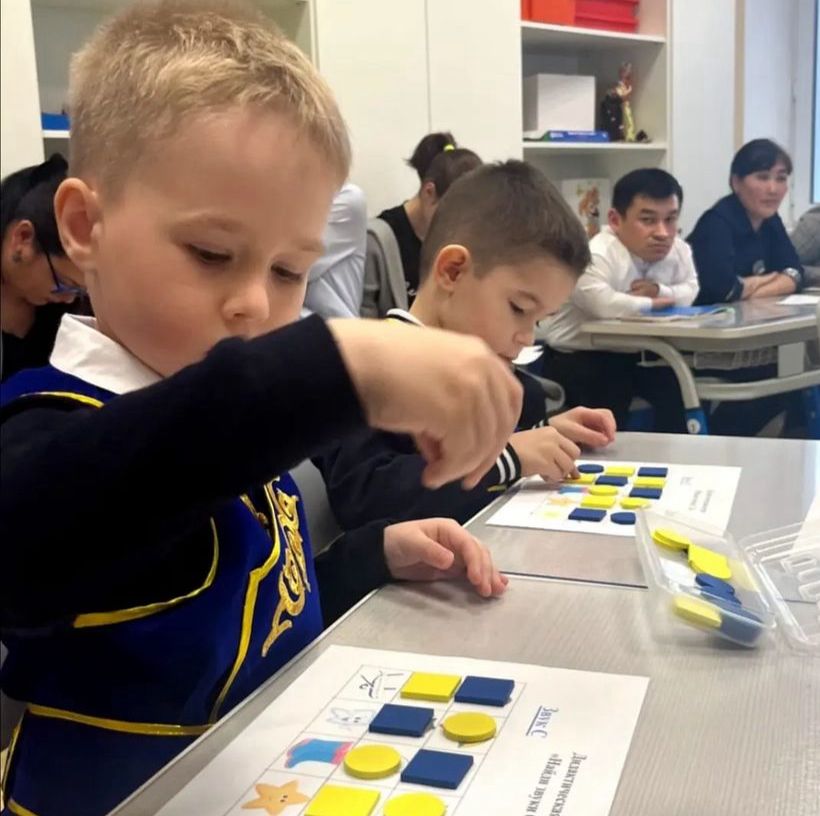 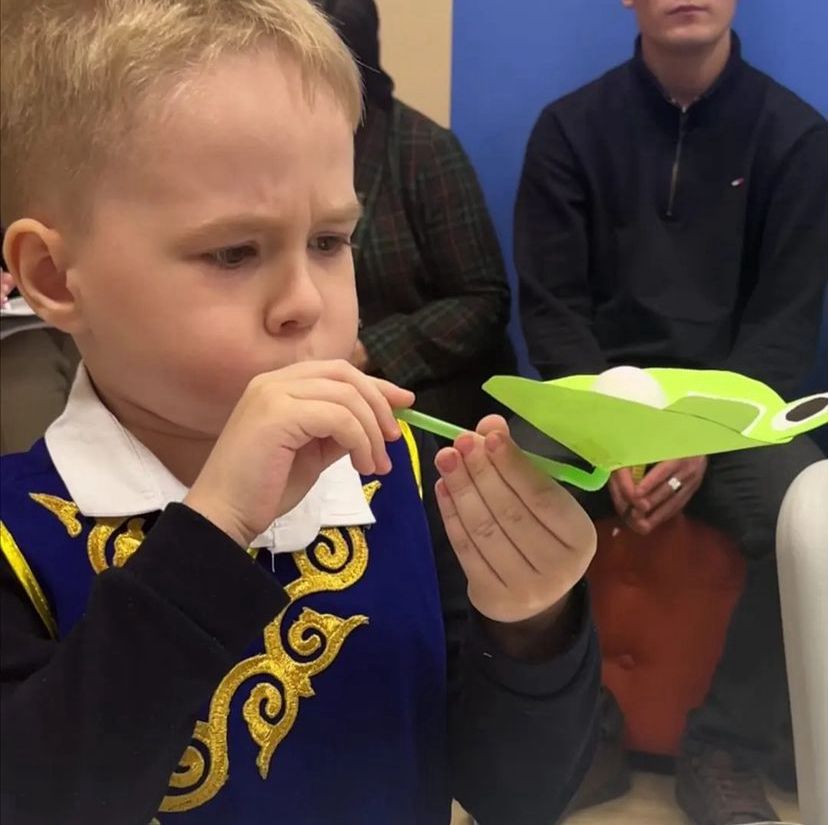 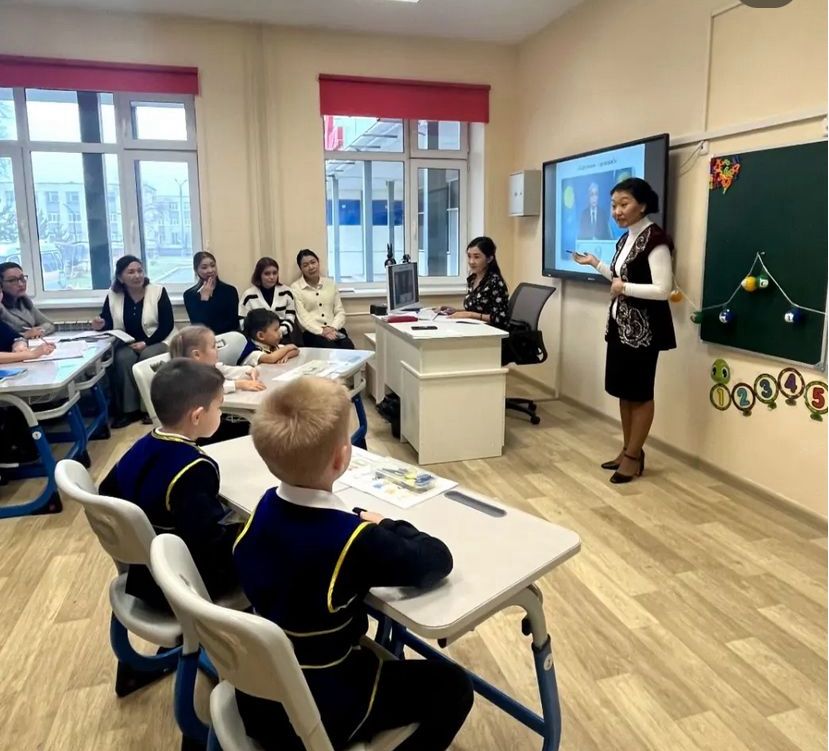 